Cottonwood Drive 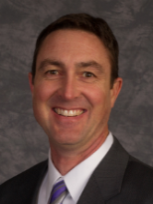 A few months ago Gordon Cutler and I invited ourselves to the South Weber City Council to address a concern that has been an issue for many years, and that is the slow deterioration of Cottonwood Drive just west of the bridge.  For me, I find the inattentiveness to this section of the road is an offence to the citizens who live on this street.  When I presented the issue, the excuse was not enough people live on the street to justify appropriating road repair funds for this section of road. Needless to say, I was a little frustrated but determined to find a way to encourage the correct course of action.During the upcoming winter months, I will be reaching out to the South Weber City Council to express my concerns and thoughts concerning this section of road.  I will also reach out to the Davis County Commissioners to communicate our frustration with the road conditions and encourage corrective actions to have this road meet the standards that are expected at the city level.  With that said, I need some help from the citizens of Uintah.  Prior to meeting with the Davis County Commissioners and the South Weber City Council, I’m requesting all who find the road conditions unacceptable to write a letter to the city expressing their concerns.  I will present your letters to the Davis County Commissioners and South Weber City Council to petition for road repair funding for this section of road.  Letters written by local citizens should send a powerful message to leadership, which should resonate with the commissioners and the council members.  Lawrence FlittonCottonwood Drive A few months ago Gordon Cutler and I invited ourselves to the South Weber City Council to address a concern that has been an issue for many years, and that is the slow deterioration of Cottonwood Drive just west of the bridge.  For me, I find the inattentiveness to this section of the road is an offence to the citizens who live on this street.  When I presented the issue, the excuse was not enough people live on the street to justify appropriating road repair funds for this section of road. Needless to say, I was a little frustrated but determined to find a way to encourage the correct course of action.During the upcoming winter months, I will be reaching out to the South Weber City Council to express my concerns and thoughts concerning this section of road.  I will also reach out to the Davis County Commissioners to communicate our frustration with the road conditions and encourage corrective actions to have this road meet the standards that are expected at the city level.  With that said, I need some help from the citizens of Uintah.  Prior to meeting with the Davis County Commissioners and the South Weber City Council, I’m requesting all who find the road conditions unacceptable to write a letter to the city expressing their concerns.  I will present your letters to the Davis County Commissioners and South Weber City Council to petition for road repair funding for this section of road.  Letters written by local citizens should send a powerful message to leadership, which should resonate with the commissioners and the council members.  Lawrence FlittonCottonwood Drive A few months ago Gordon Cutler and I invited ourselves to the South Weber City Council to address a concern that has been an issue for many years, and that is the slow deterioration of Cottonwood Drive just west of the bridge.  For me, I find the inattentiveness to this section of the road is an offence to the citizens who live on this street.  When I presented the issue, the excuse was not enough people live on the street to justify appropriating road repair funds for this section of road. Needless to say, I was a little frustrated but determined to find a way to encourage the correct course of action.During the upcoming winter months, I will be reaching out to the South Weber City Council to express my concerns and thoughts concerning this section of road.  I will also reach out to the Davis County Commissioners to communicate our frustration with the road conditions and encourage corrective actions to have this road meet the standards that are expected at the city level.  With that said, I need some help from the citizens of Uintah.  Prior to meeting with the Davis County Commissioners and the South Weber City Council, I’m requesting all who find the road conditions unacceptable to write a letter to the city expressing their concerns.  I will present your letters to the Davis County Commissioners and South Weber City Council to petition for road repair funding for this section of road.  Letters written by local citizens should send a powerful message to leadership, which should resonate with the commissioners and the council members.  Lawrence FlittonGood Neighbor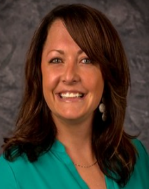 This evening as I struggled with what to prepare for the newsletter, I had a moment of reflection and I am grateful for it and would like to share my story.  Tonight, we were gone late with my son’s first band concert.  A rush when we got home to complete the nightly tasks of dinner, homework etc. I had my kids put the dogs out to do their business.  My lab runs so we have had to resort to a long leash.  He does not like it to say the least.  He was barking and I was ignoring it going about my family duties.  A knock at the door and a very kind woman politely asked if I would take my dog inside as the barking echoes very loudly at her home and she is trying to get her family to sleep.  I felt horrible.  I know better.  Why I felt this was important to share was because this woman was kind enough to speak to me directly.  We were able to solve the problem immediately.  Her actions are one of the best examples of being a good neighbor.  I hope that we can all follow her example when encountering an issue with your neighbor.  Also this can serve as a friendly reminder of being mindful of your animals and neighbors.  And remember Uintah does have a leash law so keep your dogs on leashes when outside of your property.I hope everyone enjoys this fall season.Michelle RobertsGood NeighborThis evening as I struggled with what to prepare for the newsletter, I had a moment of reflection and I am grateful for it and would like to share my story.  Tonight, we were gone late with my son’s first band concert.  A rush when we got home to complete the nightly tasks of dinner, homework etc. I had my kids put the dogs out to do their business.  My lab runs so we have had to resort to a long leash.  He does not like it to say the least.  He was barking and I was ignoring it going about my family duties.  A knock at the door and a very kind woman politely asked if I would take my dog inside as the barking echoes very loudly at her home and she is trying to get her family to sleep.  I felt horrible.  I know better.  Why I felt this was important to share was because this woman was kind enough to speak to me directly.  We were able to solve the problem immediately.  Her actions are one of the best examples of being a good neighbor.  I hope that we can all follow her example when encountering an issue with your neighbor.  Also this can serve as a friendly reminder of being mindful of your animals and neighbors.  And remember Uintah does have a leash law so keep your dogs on leashes when outside of your property.I hope everyone enjoys this fall season.Michelle RobertsGood NeighborThis evening as I struggled with what to prepare for the newsletter, I had a moment of reflection and I am grateful for it and would like to share my story.  Tonight, we were gone late with my son’s first band concert.  A rush when we got home to complete the nightly tasks of dinner, homework etc. I had my kids put the dogs out to do their business.  My lab runs so we have had to resort to a long leash.  He does not like it to say the least.  He was barking and I was ignoring it going about my family duties.  A knock at the door and a very kind woman politely asked if I would take my dog inside as the barking echoes very loudly at her home and she is trying to get her family to sleep.  I felt horrible.  I know better.  Why I felt this was important to share was because this woman was kind enough to speak to me directly.  We were able to solve the problem immediately.  Her actions are one of the best examples of being a good neighbor.  I hope that we can all follow her example when encountering an issue with your neighbor.  Also this can serve as a friendly reminder of being mindful of your animals and neighbors.  And remember Uintah does have a leash law so keep your dogs on leashes when outside of your property.I hope everyone enjoys this fall season.Michelle Roberts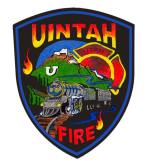 During the month of September Uintah City Fire Department focused on National Preparedness Month. This year’s theme was Don’t Wait, Communicate. Make Your Emergency Plan Today. How appropriate the theme this year with the tornado that hit just west of Uintah. Homes destroyed and families displaced. A similar message resonated with many of them, and that was “We never thought that could happen here.”   Visit www.ready.gov/september for more information on how you and your family can be more prepared. September also brought the opening of Fall Burn Season.  If you have any questions regarding rules and regulations, please feel free to contact the fire department.  During September the fire department was called to two power lines down and a vehicle fire.  There were also three medical calls and a traffic accident dispatched. Please be mindful of traffic laws and speed limits to keep you and your family safe especially with the change in weather just around the corner.  In September the department personnel have been busy with final touches on the fire station and training. There are multiple members of the department enrolled in Advanced EMT, EMT or EMR (Emergency Medical Responder) training. We were also honored with a visit from Governor Gary Herbert who toured the new station along with the City Council. For those who do not know, Uintah City Fire Department will be hosting this year’s Trunk or Treat on Halloween from 6 p.m.-8p.m. We will be holding an open house for the community to see the station and safety booths along with photos on the engine. We cannot wait to see all of you there. We would like to acknowledge special occasions or news that happens in Uintah City on our social media platforms. If you have any information, stories or events that happen in the city feel free to contact Uintah Fire Department’s Public Information Officer Kirsten Stuart at kstuart@untahfd.org.Just a reminder, we are always looking for volunteers both firefighter and support staff.  Support volunteers complete tasks such as helping around the station, assisting in maintaining our equipment, fundraising, website maintenance among others. You can feel free to contact me at (801) 425-2802 or via email wpope@uintahfd.org for more information on volunteering, questions about the department, or just for a “war story” in the life of a fire fighter.  Please follow us and share our pages with your family and friends on: Twitter -  @UFD91     Website – www.uintahfd.org     Facebook – www.facebook.com/Uintah.Fire.Dept     You Tube - http://bit.ly/1jSTEReDuring the month of September Uintah City Fire Department focused on National Preparedness Month. This year’s theme was Don’t Wait, Communicate. Make Your Emergency Plan Today. How appropriate the theme this year with the tornado that hit just west of Uintah. Homes destroyed and families displaced. A similar message resonated with many of them, and that was “We never thought that could happen here.”   Visit www.ready.gov/september for more information on how you and your family can be more prepared. September also brought the opening of Fall Burn Season.  If you have any questions regarding rules and regulations, please feel free to contact the fire department.  During September the fire department was called to two power lines down and a vehicle fire.  There were also three medical calls and a traffic accident dispatched. Please be mindful of traffic laws and speed limits to keep you and your family safe especially with the change in weather just around the corner.  In September the department personnel have been busy with final touches on the fire station and training. There are multiple members of the department enrolled in Advanced EMT, EMT or EMR (Emergency Medical Responder) training. We were also honored with a visit from Governor Gary Herbert who toured the new station along with the City Council. For those who do not know, Uintah City Fire Department will be hosting this year’s Trunk or Treat on Halloween from 6 p.m.-8p.m. We will be holding an open house for the community to see the station and safety booths along with photos on the engine. We cannot wait to see all of you there. We would like to acknowledge special occasions or news that happens in Uintah City on our social media platforms. If you have any information, stories or events that happen in the city feel free to contact Uintah Fire Department’s Public Information Officer Kirsten Stuart at kstuart@untahfd.org.Just a reminder, we are always looking for volunteers both firefighter and support staff.  Support volunteers complete tasks such as helping around the station, assisting in maintaining our equipment, fundraising, website maintenance among others. You can feel free to contact me at (801) 425-2802 or via email wpope@uintahfd.org for more information on volunteering, questions about the department, or just for a “war story” in the life of a fire fighter.  Please follow us and share our pages with your family and friends on: Twitter -  @UFD91     Website – www.uintahfd.org     Facebook – www.facebook.com/Uintah.Fire.Dept     You Tube - http://bit.ly/1jSTEReDuring the month of September Uintah City Fire Department focused on National Preparedness Month. This year’s theme was Don’t Wait, Communicate. Make Your Emergency Plan Today. How appropriate the theme this year with the tornado that hit just west of Uintah. Homes destroyed and families displaced. A similar message resonated with many of them, and that was “We never thought that could happen here.”   Visit www.ready.gov/september for more information on how you and your family can be more prepared. September also brought the opening of Fall Burn Season.  If you have any questions regarding rules and regulations, please feel free to contact the fire department.  During September the fire department was called to two power lines down and a vehicle fire.  There were also three medical calls and a traffic accident dispatched. Please be mindful of traffic laws and speed limits to keep you and your family safe especially with the change in weather just around the corner.  In September the department personnel have been busy with final touches on the fire station and training. There are multiple members of the department enrolled in Advanced EMT, EMT or EMR (Emergency Medical Responder) training. We were also honored with a visit from Governor Gary Herbert who toured the new station along with the City Council. For those who do not know, Uintah City Fire Department will be hosting this year’s Trunk or Treat on Halloween from 6 p.m.-8p.m. We will be holding an open house for the community to see the station and safety booths along with photos on the engine. We cannot wait to see all of you there. We would like to acknowledge special occasions or news that happens in Uintah City on our social media platforms. If you have any information, stories or events that happen in the city feel free to contact Uintah Fire Department’s Public Information Officer Kirsten Stuart at kstuart@untahfd.org.Just a reminder, we are always looking for volunteers both firefighter and support staff.  Support volunteers complete tasks such as helping around the station, assisting in maintaining our equipment, fundraising, website maintenance among others. You can feel free to contact me at (801) 425-2802 or via email wpope@uintahfd.org for more information on volunteering, questions about the department, or just for a “war story” in the life of a fire fighter.  Please follow us and share our pages with your family and friends on: Twitter -  @UFD91     Website – www.uintahfd.org     Facebook – www.facebook.com/Uintah.Fire.Dept     You Tube - http://bit.ly/1jSTEReCity Contact ListCity Contact ListCity Contact ListCity Council MembersMayor Lawrence Flitton(801) 633-5129 mayor@uintahcity.comMichelle Roberts801-388-0810michelleroberts362@gmail.comGordon Cutler(801) 476-0356 or(801) 726-0613 z940799@comcast.netJerry Smith(801) 476-7502 or (801) 209-2595 jerryandpat1968@yahoo.comGreg Johnson(801) 475-0306 johnsongregory1850@gmail.comFire ChiefWilliam Pope (801) 425-2802 wpope2953@gmail.comPlanning Commission Secretary & Court ClerkCrystal Western | (801)479-4130 | uintahcity@uintahcity.com Park Reservations(801)479-4130Public Works/MaintenanceNate Hadley (801)458-0175Utility Clerk
Bridget Knudsen (801) 479-4130City Recorder: Darinda Wardell (801)479-4130 uintahcity@uintahcity.comAnimal ControlOffice (801)399-8244  or emergency (801)629-8221Hours – Monday – Friday 8 am - 5 pm Saturday 8 am to Noon. Blue StakesDial 811, (800) 662-4111  or (801) 208-2100 Monday-Friday 7am to 5 pmBuilding Inspector: Jeff Monroe (801)479-4130 or (801)395-8288Cemetery:  Stephanie Howell (801)814-1262 showell@xmission.com or Jerry Smith (801)476-7502 or (801)209-2595 jerryandpat1968@yahoo.comSheriff Dispatch:  (801)629-8221